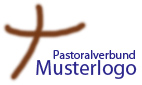  Was muss ich tun? Was muss ich beachten? Weitere Informationen:Gesetz über die Abhaltung, Verwaltung und Verwendung von Spenden und Kollekten, Verordnung über die abzuhaltenden Diözesankollekten (Kollektenplan)ChecklisteChecklisteTätigkeitenerledigtKollekten von den Küstern bzw. ehrenamtlichen Mitarbeitern entgegennehmenGeld je Kirchengemeinde zählen (eventuell Zählautomat der Banken nutzen)Einzahlungsbelege fertigenÜberweisungsträger für die Weiterleitung der Kollekten nach Kollektenplan vorbereiten  Überweisungsträger vom Pfarrer unterschreiben lassenKollektenbeträge je Kirchengemeinde auf das Spenden- und Kollektenkonto einzahlenÜberweisungen durch die Bank ausführen lassenAlternativ: Per Online-Banking Kollekte ans EGV überweisen, dabei unbedingt den genauen Verwendungszweck übernehmenBelege zu den Buchführungsunterlagen gebenAbgesprochenes Vorgehen zu diesem Arbeitsbereich:Abgesprochenes Vorgehen zu diesem Arbeitsbereich:1.Für die Abrechnung der Kollekten ist zuständig …2.Folgendes Verfahren ist vereinbart …3.4.5.6.